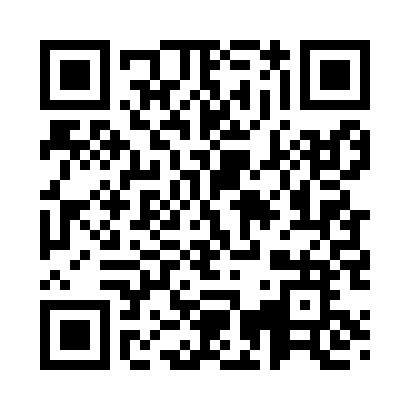 Prayer times for Seinapalu, EstoniaWed 1 May 2024 - Fri 31 May 2024High Latitude Method: Angle Based RulePrayer Calculation Method: Muslim World LeagueAsar Calculation Method: HanafiPrayer times provided by https://www.salahtimes.comDateDayFajrSunriseDhuhrAsrMaghribIsha1Wed2:535:201:156:319:1011:292Thu2:525:181:146:329:1311:303Fri2:515:151:146:339:1511:314Sat2:505:131:146:359:1711:325Sun2:495:101:146:369:2011:336Mon2:485:081:146:379:2211:347Tue2:475:051:146:399:2411:358Wed2:465:031:146:409:2611:369Thu2:455:001:146:419:2911:3710Fri2:444:581:146:439:3111:3811Sat2:434:561:146:449:3311:3912Sun2:424:531:146:459:3511:4013Mon2:414:511:146:469:3811:4114Tue2:404:491:146:489:4011:4115Wed2:394:471:146:499:4211:4216Thu2:394:451:146:509:4411:4317Fri2:384:431:146:519:4611:4418Sat2:374:411:146:529:4911:4519Sun2:364:381:146:539:5111:4620Mon2:354:371:146:549:5311:4721Tue2:354:351:146:569:5511:4822Wed2:344:331:146:579:5711:4923Thu2:334:311:146:589:5911:5024Fri2:334:291:146:5910:0111:5125Sat2:324:271:157:0010:0311:5226Sun2:314:261:157:0110:0411:5227Mon2:314:241:157:0210:0611:5328Tue2:304:221:157:0310:0811:5429Wed2:304:211:157:0410:1011:5530Thu2:294:201:157:0410:1211:5631Fri2:294:181:157:0510:1311:57